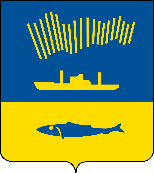 АДМИНИСТРАЦИЯ ГОРОДА МУРМАНСКАП О С Т А Н О В Л Е Н И Е 24.03.2022                                                                                                         № 730В соответствии с пунктом 2 статьи 10 решения Совета депутатов города Мурманска от 16.12.2021 № 32-432 «О бюджете муниципального образования город Мурманск на 2022 год и на плановый период 2023 и 2024 годов», в целях финансового обеспечения реализации мероприятия по предоставлению социальных выплат молодым семьям, достигшим возраста 36 лет, на приобретение (строительство) жилья п о с т а н о в л я ю: Перераспределить бюджетные ассигнования, предусмотренные на 2022 год на реализацию муниципальной программы города Мурманска «Управление имуществом и жилищная политика» на 2018-2024 годы, утвержденной постановлением администрации города Мурманска от 13.11.2017 № 3610, за счет средств бюджета муниципального образования город Мурманск:1.1. Уменьшить бюджетные ассигнования, предусмотренные на реализацию основного мероприятия «Комплекс мероприятий, направленных на улучшение жилищных условий граждан, проживающих в многоквартирных домах пониженной капитальности» подпрограммы «Обеспечение благоустроенным жильем жителей города Мурманска, проживающих в многоквартирных домах пониженной капитальности, имеющих не все виды благоустройства» на 2018-2024 годы, в сумме 19 287 517 (девятнадцать миллионов двести восемьдесят семь тысяч пятьсот семнадцать) рублей                            00 копеек.1.2. Увеличить бюджетные ассигнования, предусмотренные на реализацию основного мероприятия «Предоставление социальной поддержки для улучшения жилищных условий молодым и многодетным семьям» подпрограммы «Обеспечение жильем молодых и многодетных семей города Мурманска» на 2018-2024 годы, в сумме 19 287 517 (девятнадцать миллионов двести восемьдесят семь тысяч пятьсот семнадцать) рублей 00 копеек.2. Комитету имущественных отношений города Мурманска                                   (Стародуб А.А.) внести соответствующие изменения в муниципальную программу города Мурманска «Управление имуществом и жилищная политика» на 2018-2024 годы, утвержденную постановлением администрации города Мурманска от 13.11.2017 № 3610, в сроки, установленные постановлением администрации города Мурманска от 21.08.2013 № 2143 «Об утверждении Порядка разработки, реализации и оценки эффективности муниципальных программ города Мурманска».3. Управлению финансов администрации города Мурманска                          (Умушкина О.В.) внести соответствующие изменения в сводную бюджетную роспись бюджета муниципального образования город Мурманск и лимиты бюджетных обязательств на 2022 год и на плановый период 2023 и 2024 годов. 4. Отделу информационно-технического обеспечения и защиты информации администрации города Мурманска (Кузьмин А.Н.) разместить настоящее постановление на официальном сайте администрации города Мурманска в сети Интернет.5. Контроль за выполнением настоящего постановления возложить на заместителя главы администрации города Мурманска Синякаева Р.Р.Временно исполняющий полномочияглавы администрации города Мурманска                                            В.А. Доцник